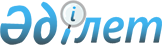 О признании утратившим силу приказа Министра здравоохранения и социального развития Республики Казахстан от 17 апреля 2015 года № 235 "Об утверждении цен на услуги, реализуемые субъектом государственной монополии в сфере обязательного социального страхования  и пенсионного обеспечения"Приказ Министра здравоохранения и социального развития Республики Казахстан от 29 января 2016 года № 67

      В соответствии с пунктом 2 статьи 21-1 и пунктом 1 статьи 43-1 Закона Республики Казахстан от 24 марта 1998 года «О нормативных правовых актах» ПРИКАЗЫВАЮ:



      1. Признать утратившим силу приказ Министра здравоохранения и социального развития Республики Казахстан от 17 апреля 2015 года № 235 «Об утверждении цен на услуги, реализуемые субъектом государственной монополии в сфере обязательного социального страхования и пенсионного обеспечения» (зарегистрированный в Реестре государственной регистрации нормативных правовых актов Республики Казахстан за № 11073, опубликованный в информационно-правовой системе «Әділет» от 12 июня 2015 года).



      2. Департаменту государственных закупок и активов Министерства здравоохранения и социального развития Республики Казахстан в установленном законодательством порядке обеспечить:



      1) в недельный срок со дня его подписания направление копии настоящего приказа в Министерство юстиции Республики Казахстан и информационно-правовую систему «Әділет», а также в Республиканский центр правовой информации для внесения в эталонный контрольный банк нормативных правовых актов Республики Казахстан;



      2) размещение настоящего приказа на интернет-ресурсе Министерства здравоохранения и социального развития Республики Казахстан.



      3. Настоящий приказ вводится в действие с 1 марта 2016 года.      Министр здравоохранения

      и социального развития

      Республики Казахстан                       Т. Дуйсенова      СОГЛАСОВАН

      Министр национальной экономики

      Республики Казахстан

      _____________Е. Досаев

      2 февраля 2016 год
					© 2012. РГП на ПХВ «Институт законодательства и правовой информации Республики Казахстан» Министерства юстиции Республики Казахстан
				